                            بسم الله الرحمن الرحيم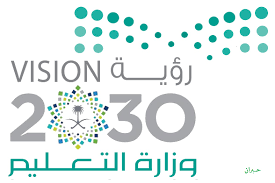  (السيرة الذاتية)الاسم../  ريم مشاري المطيري الجامعة ../ جامعة الملك عبد العزيز بجدة الكلية../ الأداب والعلوم الأنسانية القسم ../ علوم مكتبات ومعلومات جهة العمل ../ وزارة التعليم الوظيفة ../ معلمة المرحلة الثانوية مقررات المادة ../ مهارات البحث ومصادر المعلومات سنوات العمل ../ 7 سنوات الخبرات ../ عمل دورات وورش في مجال البحث العلمي المشاركة في مسابقات – احتفالات على مستوى المملكة العربية السعودية                                                                         مقدمتة / ريم مشاري المطيري 